Ben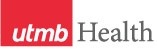 WEEKLY RELAYSWEEKLY RELAYSMarch 11, 2021YOUR DEPARTMENT NEWS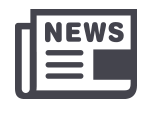 YOUR DEPARTMENT NEWSYOUR DEPARTMENT NEWSUTMB NEWS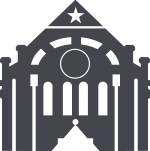 UTMB NEWSJoin us in welcoming the newest members of our Academic Affairs family!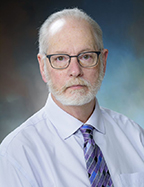 Dr. Michael Whitehead is our new assistant professor in the Department of Physican Assistant Studies.  He is originally from northern New York state.  Dr. Whitehead graduated from the US Army PA program over thirty years ago and is a combat veteran.  He started his PA education career as part of the founding faculty at the Wingate University PA program in North Carolina.  After which he became the founding director of the Clarkson University PA program in his native northern New York state.  Dr. Whitehead’s clinical interests include dermatology, GI and orthopedics as well as overall primary care.  He is also an advocate for holistic approach to patient care that incorporates compassion and empathy.  His hobbies include gardening and interacting with the family pets.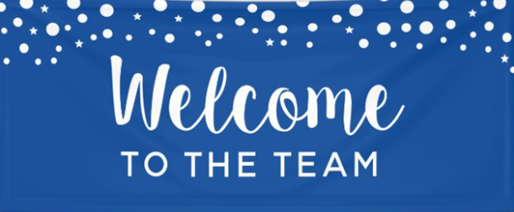 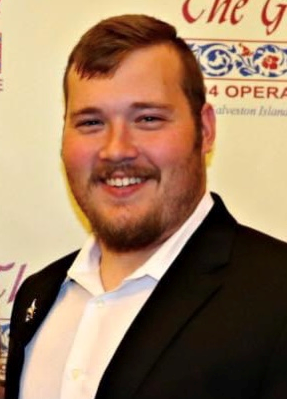 Colin Lamb is our new Coordinator II in the Office of Student Affairs & Admissions.  He is from Santa Fe, Texas and graduated from Austin College in Sherman, Texas with his BA in Business Administration and Communications in the Fall of 2020. In college he played both football and baseball while being involved in several extracurricular organizations, such as heading a student-led investment fund. In his free time, he volunteers as the Head Varsity Baseball Coach at O’Connell College Prep School in Galveston. He also loves powerlifting, playing guitar, and spoiling his pet dog and cat, Benny and Belle. He is incredibly excited about joining the Student Affairs team and getting to know everyone!**************************************First in the Family made the news!https://www.galvnews.com/health/free/article_e65235be-1e2e-50bd-84af-13ba6cfbe5e0.htmlSpam EmailFor those who do not know, if you receive an email that you believe to be spam, you can send the email as an attachment to spam@utmb.edu.  Then, the first, unique example of each spam message, with header information, will be forwarded to Microsoft Exchange Online Protection (EOP) (via the I.S. Email Team) for filter tuning.  Additional submitted examples will be used to gauge spam impact to UTMB users.  For additional information on how to submit examples of spam to I.S. Security, see the CIRT webpage, http://www.utmb.edu/infosec/welcome.asp.Join us in welcoming the newest members of our Academic Affairs family!Dr. Michael Whitehead is our new assistant professor in the Department of Physican Assistant Studies.  He is originally from northern New York state.  Dr. Whitehead graduated from the US Army PA program over thirty years ago and is a combat veteran.  He started his PA education career as part of the founding faculty at the Wingate University PA program in North Carolina.  After which he became the founding director of the Clarkson University PA program in his native northern New York state.  Dr. Whitehead’s clinical interests include dermatology, GI and orthopedics as well as overall primary care.  He is also an advocate for holistic approach to patient care that incorporates compassion and empathy.  His hobbies include gardening and interacting with the family pets.Colin Lamb is our new Coordinator II in the Office of Student Affairs & Admissions.  He is from Santa Fe, Texas and graduated from Austin College in Sherman, Texas with his BA in Business Administration and Communications in the Fall of 2020. In college he played both football and baseball while being involved in several extracurricular organizations, such as heading a student-led investment fund. In his free time, he volunteers as the Head Varsity Baseball Coach at O’Connell College Prep School in Galveston. He also loves powerlifting, playing guitar, and spoiling his pet dog and cat, Benny and Belle. He is incredibly excited about joining the Student Affairs team and getting to know everyone!**************************************First in the Family made the news!https://www.galvnews.com/health/free/article_e65235be-1e2e-50bd-84af-13ba6cfbe5e0.htmlSpam EmailFor those who do not know, if you receive an email that you believe to be spam, you can send the email as an attachment to spam@utmb.edu.  Then, the first, unique example of each spam message, with header information, will be forwarded to Microsoft Exchange Online Protection (EOP) (via the I.S. Email Team) for filter tuning.  Additional submitted examples will be used to gauge spam impact to UTMB users.  For additional information on how to submit examples of spam to I.S. Security, see the CIRT webpage, http://www.utmb.edu/infosec/welcome.asp.Join us in welcoming the newest members of our Academic Affairs family!Dr. Michael Whitehead is our new assistant professor in the Department of Physican Assistant Studies.  He is originally from northern New York state.  Dr. Whitehead graduated from the US Army PA program over thirty years ago and is a combat veteran.  He started his PA education career as part of the founding faculty at the Wingate University PA program in North Carolina.  After which he became the founding director of the Clarkson University PA program in his native northern New York state.  Dr. Whitehead’s clinical interests include dermatology, GI and orthopedics as well as overall primary care.  He is also an advocate for holistic approach to patient care that incorporates compassion and empathy.  His hobbies include gardening and interacting with the family pets.Colin Lamb is our new Coordinator II in the Office of Student Affairs & Admissions.  He is from Santa Fe, Texas and graduated from Austin College in Sherman, Texas with his BA in Business Administration and Communications in the Fall of 2020. In college he played both football and baseball while being involved in several extracurricular organizations, such as heading a student-led investment fund. In his free time, he volunteers as the Head Varsity Baseball Coach at O’Connell College Prep School in Galveston. He also loves powerlifting, playing guitar, and spoiling his pet dog and cat, Benny and Belle. He is incredibly excited about joining the Student Affairs team and getting to know everyone!**************************************First in the Family made the news!https://www.galvnews.com/health/free/article_e65235be-1e2e-50bd-84af-13ba6cfbe5e0.htmlSpam EmailFor those who do not know, if you receive an email that you believe to be spam, you can send the email as an attachment to spam@utmb.edu.  Then, the first, unique example of each spam message, with header information, will be forwarded to Microsoft Exchange Online Protection (EOP) (via the I.S. Email Team) for filter tuning.  Additional submitted examples will be used to gauge spam impact to UTMB users.  For additional information on how to submit examples of spam to I.S. Security, see the CIRT webpage, http://www.utmb.edu/infosec/welcome.asp.Announcing a $1,000 TEAM Award:UTMB’s executive leadership has approved TEAM (Together Everyone Achieves More) Award payments for eligible employees to honor those who have made this tremendous year of service possible. The collective efforts and contributions of our workforce thus far in FY21 will be recognized with a one-time, $1,000 TEAM Award payment to benefits-eligible employees to be paid on March 19. For additional information, visit https://utmb.us/4rf.COVID-19 vaccine stickers to be distributed to vaccinated UTMB employees: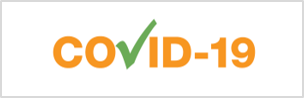 UTMB has created stickers for employees who have been vaccinated against COVID-19. The stickers, as well as lists of vaccinated employees, are being sent to all UTMB and CMC locations for distribution.Angleton Danbury, Clear Lake and League City campuses – Stickers will be sent via campus mail to the administrators at each campus for disseminating to vaccinated employees. Galveston Campus – Stickers will be sent via campus mail to department heads; each department will be responsible for disseminating the stickers to vaccinated employees in their areas.CMC locations – Distribution of the stickers to vaccinated employees will be handled by CMC Administration.Clinics – Stickers have been distributed to each clinic. Clinics needing additional stickers should reach out to Katherine Golden Beck at kgbeck@utmb.edu. Employees who receive a sticker are asked to wear it on their UTMB ID badge or Flu Free badge card to indicate their vaccination status. Any questions regarding the distribution of the stickers may be directed to Employee Health at emphlthc@utmb.edu.COVID-19 Vaccine Task Force’s Education Subcommittee seeks volunteers:UTMB’s Vaccine Education Subcommittee promotes acceptance of the COVID-19 vaccines among member of the UTMB community, Galveston County residents and beyond through education and advocacy outreach activities, such as creating educational materials so that individuals are informed about COVID-19 vaccines when it is their turn to get vaccinated. The subcommittee is currently seeking volunteers as it continues to disseminate information in our region. If you’d like to volunteer for this educational effort, visit https://utmb.us/4rh to complete a volunteer application.Announcing a $1,000 TEAM Award:UTMB’s executive leadership has approved TEAM (Together Everyone Achieves More) Award payments for eligible employees to honor those who have made this tremendous year of service possible. The collective efforts and contributions of our workforce thus far in FY21 will be recognized with a one-time, $1,000 TEAM Award payment to benefits-eligible employees to be paid on March 19. For additional information, visit https://utmb.us/4rf.COVID-19 vaccine stickers to be distributed to vaccinated UTMB employees:UTMB has created stickers for employees who have been vaccinated against COVID-19. The stickers, as well as lists of vaccinated employees, are being sent to all UTMB and CMC locations for distribution.Angleton Danbury, Clear Lake and League City campuses – Stickers will be sent via campus mail to the administrators at each campus for disseminating to vaccinated employees. Galveston Campus – Stickers will be sent via campus mail to department heads; each department will be responsible for disseminating the stickers to vaccinated employees in their areas.CMC locations – Distribution of the stickers to vaccinated employees will be handled by CMC Administration.Clinics – Stickers have been distributed to each clinic. Clinics needing additional stickers should reach out to Katherine Golden Beck at kgbeck@utmb.edu. Employees who receive a sticker are asked to wear it on their UTMB ID badge or Flu Free badge card to indicate their vaccination status. Any questions regarding the distribution of the stickers may be directed to Employee Health at emphlthc@utmb.edu.COVID-19 Vaccine Task Force’s Education Subcommittee seeks volunteers:UTMB’s Vaccine Education Subcommittee promotes acceptance of the COVID-19 vaccines among member of the UTMB community, Galveston County residents and beyond through education and advocacy outreach activities, such as creating educational materials so that individuals are informed about COVID-19 vaccines when it is their turn to get vaccinated. The subcommittee is currently seeking volunteers as it continues to disseminate information in our region. If you’d like to volunteer for this educational effort, visit https://utmb.us/4rh to complete a volunteer application.TOPICSLEGEND	PATIENT CARE	EDUCATION & RESEARCH	INSTITUTIONAL SUPPORT	CMC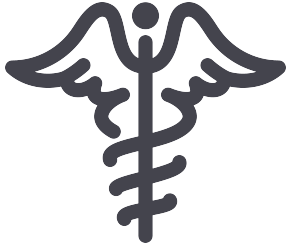 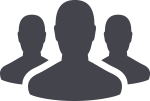 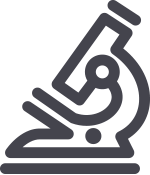 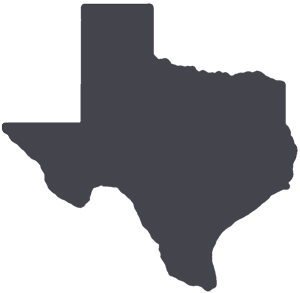 	PATIENT CARE	EDUCATION & RESEARCH	INSTITUTIONAL SUPPORT	CMC	PATIENT CARE	EDUCATION & RESEARCH	INSTITUTIONAL SUPPORT	CMC	PATIENT CARE	EDUCATION & RESEARCH	INSTITUTIONAL SUPPORT	CMCAROUND UTMB (Use the legend above to quickly find items of interest to your team)AROUND UTMB (Use the legend above to quickly find items of interest to your team)AROUND UTMB (Use the legend above to quickly find items of interest to your team)AROUND UTMB (Use the legend above to quickly find items of interest to your team)AROUND UTMB (Use the legend above to quickly find items of interest to your team)President’s Cabinet Award applications due on May 28:The President’s Cabinet Awards committee is seeking proposals for the 2021 President’s Cabinet Awards. The theme of this year’s awards, “UTMB Health—The Community and Beyond: Working Together for our Future,” recognizes the shared interests of the university, the surrounding community and beyond by promoting a vibrant and supportive environment. Projects that mobilize the creativity, ingenuity and dedication of UTMB students, staff and faculty to benefit the community are especially encouraged. Applications are available online at https://development.utmb.edu/file/pcapp.pdf and should be turned in no later than 4:30 p.m., May 28. For information on where to submit proposals, visit www.utmb.edu/cabinet.$3,000 Employee Referral Bonus for CRNAs:All paid UTMB employees who refer an applicant to a Certified Nurse Anesthetist position at any of our campus hospitals will be eligible for a special $3,000 bonus. If your referral is hired into a benefits-eligible position between March 22 and May 24, you will receive $1,500 when they complete six months of service and another $1,500 when they complete one year of service. For more information about the bonus requirements and guidelines, please see https://www.utmb.edu/hr/employees/employee-recognition-and-perks.SAVE THE DATENext episode of Health Care Unmasked set for March 24:In recognition of Colorectal Cancer Awareness Month, the next Health Care Unmasked will feature UTMB Drs. Pamela Daher Tobia and Stacey Gibbons as they join host TJ Aulds to discuss colorectal cancer. The conversation is set for noon, March 24, on the i45NOW Facebook page at https://www.facebook.com/i45NOW/.IN CASE YOU MISSED ITHouston Moms Blog latest Health and Wellness with UTMB Health segment explores sleep:UTMB primary care provider and associate professor Dr. Priya Kalia covered all things sleep during this recent interview with Meagan Clanahan, co-owner of the Houston Moms Blog. During the discussion, Dr. Kalia discussed optimal sleep times, sleep training, SIDS and how to counter interruptions that come with things like Spring Break and time changes. To watch the video, visit https://www.facebook.com/RealHoustonMoms/videos/1163886660709622.      The Joint Commission Questions of the Week:Q: What is UTMB’s policy on food and drink in the work area? A: No food or drink, including covered food and drinks, is permitted where there is a chance they may be exposed to bloodborne pathogens. Consumption of beverages is allowed in designated locations, such as hydration stations. Guidelines on hydration stations should be followed: use designated areas and approved containers to protect your beverages from contamination. Additionally, please always report blood and/or body fluid exposures immediately.Q: What is the wet/contact time for the disinfectant use in your area? A: The duration of wet/contact time for each product is specific; due to the impact of the pandemic on our supply chain, disinfectants may change; please check the product label for the appropriate wet/contact time.      Congratulations to Dr. Evangelista for induction in nurse researcher hall of fame:Congratulations to Lorraine Evangelista, PhD, RN, CNS, FAHA, FAAN, associate dean for research and scholarship, and professor in the School of Nursing. She has been selected for induction into Sigma’s 2021 International Nurse Researcher Hall of Fame. This honor is bestowed upon venerated nurse researchers who have achieved significant and sustained national and/or international recognition for their work; and whose research has impacted the profession and the people it serves. Sigma, previously known as Sigma Theta Tau, is an international honor society for nursing professionals with approximately 135,000 active members. Dr. Evangelista and other esteemed nurse researchers from throughout the world will be inducted at Sigma’s 32nd International Nursing Research Congress, to be held July 22-26.President’s Cabinet Award applications due on May 28:The President’s Cabinet Awards committee is seeking proposals for the 2021 President’s Cabinet Awards. The theme of this year’s awards, “UTMB Health—The Community and Beyond: Working Together for our Future,” recognizes the shared interests of the university, the surrounding community and beyond by promoting a vibrant and supportive environment. Projects that mobilize the creativity, ingenuity and dedication of UTMB students, staff and faculty to benefit the community are especially encouraged. Applications are available online at https://development.utmb.edu/file/pcapp.pdf and should be turned in no later than 4:30 p.m., May 28. For information on where to submit proposals, visit www.utmb.edu/cabinet.$3,000 Employee Referral Bonus for CRNAs:All paid UTMB employees who refer an applicant to a Certified Nurse Anesthetist position at any of our campus hospitals will be eligible for a special $3,000 bonus. If your referral is hired into a benefits-eligible position between March 22 and May 24, you will receive $1,500 when they complete six months of service and another $1,500 when they complete one year of service. For more information about the bonus requirements and guidelines, please see https://www.utmb.edu/hr/employees/employee-recognition-and-perks.SAVE THE DATENext episode of Health Care Unmasked set for March 24:In recognition of Colorectal Cancer Awareness Month, the next Health Care Unmasked will feature UTMB Drs. Pamela Daher Tobia and Stacey Gibbons as they join host TJ Aulds to discuss colorectal cancer. The conversation is set for noon, March 24, on the i45NOW Facebook page at https://www.facebook.com/i45NOW/.IN CASE YOU MISSED ITHouston Moms Blog latest Health and Wellness with UTMB Health segment explores sleep:UTMB primary care provider and associate professor Dr. Priya Kalia covered all things sleep during this recent interview with Meagan Clanahan, co-owner of the Houston Moms Blog. During the discussion, Dr. Kalia discussed optimal sleep times, sleep training, SIDS and how to counter interruptions that come with things like Spring Break and time changes. To watch the video, visit https://www.facebook.com/RealHoustonMoms/videos/1163886660709622.      The Joint Commission Questions of the Week:Q: What is UTMB’s policy on food and drink in the work area? A: No food or drink, including covered food and drinks, is permitted where there is a chance they may be exposed to bloodborne pathogens. Consumption of beverages is allowed in designated locations, such as hydration stations. Guidelines on hydration stations should be followed: use designated areas and approved containers to protect your beverages from contamination. Additionally, please always report blood and/or body fluid exposures immediately.Q: What is the wet/contact time for the disinfectant use in your area? A: The duration of wet/contact time for each product is specific; due to the impact of the pandemic on our supply chain, disinfectants may change; please check the product label for the appropriate wet/contact time.      Congratulations to Dr. Evangelista for induction in nurse researcher hall of fame:Congratulations to Lorraine Evangelista, PhD, RN, CNS, FAHA, FAAN, associate dean for research and scholarship, and professor in the School of Nursing. She has been selected for induction into Sigma’s 2021 International Nurse Researcher Hall of Fame. This honor is bestowed upon venerated nurse researchers who have achieved significant and sustained national and/or international recognition for their work; and whose research has impacted the profession and the people it serves. Sigma, previously known as Sigma Theta Tau, is an international honor society for nursing professionals with approximately 135,000 active members. Dr. Evangelista and other esteemed nurse researchers from throughout the world will be inducted at Sigma’s 32nd International Nursing Research Congress, to be held July 22-26.President’s Cabinet Award applications due on May 28:The President’s Cabinet Awards committee is seeking proposals for the 2021 President’s Cabinet Awards. The theme of this year’s awards, “UTMB Health—The Community and Beyond: Working Together for our Future,” recognizes the shared interests of the university, the surrounding community and beyond by promoting a vibrant and supportive environment. Projects that mobilize the creativity, ingenuity and dedication of UTMB students, staff and faculty to benefit the community are especially encouraged. Applications are available online at https://development.utmb.edu/file/pcapp.pdf and should be turned in no later than 4:30 p.m., May 28. For information on where to submit proposals, visit www.utmb.edu/cabinet.$3,000 Employee Referral Bonus for CRNAs:All paid UTMB employees who refer an applicant to a Certified Nurse Anesthetist position at any of our campus hospitals will be eligible for a special $3,000 bonus. If your referral is hired into a benefits-eligible position between March 22 and May 24, you will receive $1,500 when they complete six months of service and another $1,500 when they complete one year of service. For more information about the bonus requirements and guidelines, please see https://www.utmb.edu/hr/employees/employee-recognition-and-perks.SAVE THE DATENext episode of Health Care Unmasked set for March 24:In recognition of Colorectal Cancer Awareness Month, the next Health Care Unmasked will feature UTMB Drs. Pamela Daher Tobia and Stacey Gibbons as they join host TJ Aulds to discuss colorectal cancer. The conversation is set for noon, March 24, on the i45NOW Facebook page at https://www.facebook.com/i45NOW/.IN CASE YOU MISSED ITHouston Moms Blog latest Health and Wellness with UTMB Health segment explores sleep:UTMB primary care provider and associate professor Dr. Priya Kalia covered all things sleep during this recent interview with Meagan Clanahan, co-owner of the Houston Moms Blog. During the discussion, Dr. Kalia discussed optimal sleep times, sleep training, SIDS and how to counter interruptions that come with things like Spring Break and time changes. To watch the video, visit https://www.facebook.com/RealHoustonMoms/videos/1163886660709622.      The Joint Commission Questions of the Week:Q: What is UTMB’s policy on food and drink in the work area? A: No food or drink, including covered food and drinks, is permitted where there is a chance they may be exposed to bloodborne pathogens. Consumption of beverages is allowed in designated locations, such as hydration stations. Guidelines on hydration stations should be followed: use designated areas and approved containers to protect your beverages from contamination. Additionally, please always report blood and/or body fluid exposures immediately.Q: What is the wet/contact time for the disinfectant use in your area? A: The duration of wet/contact time for each product is specific; due to the impact of the pandemic on our supply chain, disinfectants may change; please check the product label for the appropriate wet/contact time.      Congratulations to Dr. Evangelista for induction in nurse researcher hall of fame:Congratulations to Lorraine Evangelista, PhD, RN, CNS, FAHA, FAAN, associate dean for research and scholarship, and professor in the School of Nursing. She has been selected for induction into Sigma’s 2021 International Nurse Researcher Hall of Fame. This honor is bestowed upon venerated nurse researchers who have achieved significant and sustained national and/or international recognition for their work; and whose research has impacted the profession and the people it serves. Sigma, previously known as Sigma Theta Tau, is an international honor society for nursing professionals with approximately 135,000 active members. Dr. Evangelista and other esteemed nurse researchers from throughout the world will be inducted at Sigma’s 32nd International Nursing Research Congress, to be held July 22-26.REMINDERUTMB employees celebrate International Women’s Day:March is Women’s History Month, a time of year when women’s contributions to history, culture and society are commemorated. On March 8, UTMB’s Women’s Resource Group (WRG) celebrated International Women’s Day by joining with the Organization for Women at MD Anderson Cancer Center for a virtual conversation with guest speakers Katie Scallan and Dionna Widder from the Houston Dynamo/Dash. You can see photos of UTMB employees who wore purple to show their support for women on Flickr at https://utmb.us/4ri.Weekly Wellness Recap:Shared by the UTMB RISE (Resilience in Stressful Events) Task Force, these tips are just one way we can all work to stay emotionally healthy during the COVID-19 pandemic. Here are this week’s tips:Reach out to a person in need who might be feeling down.If you feel like complaining today, stop and then find something to appreciate instead.Set a goal today for something important to you. Take a walk and do a brief meditation today (see the UTMB RISE website for a recommendation).Read a story or watch a TV show about people who are different from you. Share something with someone today.Reflect on how you’ve been lucky today. REMINDERUTMB employees celebrate International Women’s Day:March is Women’s History Month, a time of year when women’s contributions to history, culture and society are commemorated. On March 8, UTMB’s Women’s Resource Group (WRG) celebrated International Women’s Day by joining with the Organization for Women at MD Anderson Cancer Center for a virtual conversation with guest speakers Katie Scallan and Dionna Widder from the Houston Dynamo/Dash. You can see photos of UTMB employees who wore purple to show their support for women on Flickr at https://utmb.us/4ri.Weekly Wellness Recap:Shared by the UTMB RISE (Resilience in Stressful Events) Task Force, these tips are just one way we can all work to stay emotionally healthy during the COVID-19 pandemic. Here are this week’s tips:Reach out to a person in need who might be feeling down.If you feel like complaining today, stop and then find something to appreciate instead.Set a goal today for something important to you. Take a walk and do a brief meditation today (see the UTMB RISE website for a recommendation).Read a story or watch a TV show about people who are different from you. Share something with someone today.Reflect on how you’ve been lucky today. President’s Cabinet Award applications due on May 28:The President’s Cabinet Awards committee is seeking proposals for the 2021 President’s Cabinet Awards. The theme of this year’s awards, “UTMB Health—The Community and Beyond: Working Together for our Future,” recognizes the shared interests of the university, the surrounding community and beyond by promoting a vibrant and supportive environment. Projects that mobilize the creativity, ingenuity and dedication of UTMB students, staff and faculty to benefit the community are especially encouraged. Applications are available online at https://development.utmb.edu/file/pcapp.pdf and should be turned in no later than 4:30 p.m., May 28. For information on where to submit proposals, visit www.utmb.edu/cabinet.$3,000 Employee Referral Bonus for CRNAs:All paid UTMB employees who refer an applicant to a Certified Nurse Anesthetist position at any of our campus hospitals will be eligible for a special $3,000 bonus. If your referral is hired into a benefits-eligible position between March 22 and May 24, you will receive $1,500 when they complete six months of service and another $1,500 when they complete one year of service. For more information about the bonus requirements and guidelines, please see https://www.utmb.edu/hr/employees/employee-recognition-and-perks.SAVE THE DATENext episode of Health Care Unmasked set for March 24:In recognition of Colorectal Cancer Awareness Month, the next Health Care Unmasked will feature UTMB Drs. Pamela Daher Tobia and Stacey Gibbons as they join host TJ Aulds to discuss colorectal cancer. The conversation is set for noon, March 24, on the i45NOW Facebook page at https://www.facebook.com/i45NOW/.IN CASE YOU MISSED ITHouston Moms Blog latest Health and Wellness with UTMB Health segment explores sleep:UTMB primary care provider and associate professor Dr. Priya Kalia covered all things sleep during this recent interview with Meagan Clanahan, co-owner of the Houston Moms Blog. During the discussion, Dr. Kalia discussed optimal sleep times, sleep training, SIDS and how to counter interruptions that come with things like Spring Break and time changes. To watch the video, visit https://www.facebook.com/RealHoustonMoms/videos/1163886660709622.      The Joint Commission Questions of the Week:Q: What is UTMB’s policy on food and drink in the work area? A: No food or drink, including covered food and drinks, is permitted where there is a chance they may be exposed to bloodborne pathogens. Consumption of beverages is allowed in designated locations, such as hydration stations. Guidelines on hydration stations should be followed: use designated areas and approved containers to protect your beverages from contamination. Additionally, please always report blood and/or body fluid exposures immediately.Q: What is the wet/contact time for the disinfectant use in your area? A: The duration of wet/contact time for each product is specific; due to the impact of the pandemic on our supply chain, disinfectants may change; please check the product label for the appropriate wet/contact time.      Congratulations to Dr. Evangelista for induction in nurse researcher hall of fame:Congratulations to Lorraine Evangelista, PhD, RN, CNS, FAHA, FAAN, associate dean for research and scholarship, and professor in the School of Nursing. She has been selected for induction into Sigma’s 2021 International Nurse Researcher Hall of Fame. This honor is bestowed upon venerated nurse researchers who have achieved significant and sustained national and/or international recognition for their work; and whose research has impacted the profession and the people it serves. Sigma, previously known as Sigma Theta Tau, is an international honor society for nursing professionals with approximately 135,000 active members. Dr. Evangelista and other esteemed nurse researchers from throughout the world will be inducted at Sigma’s 32nd International Nursing Research Congress, to be held July 22-26.President’s Cabinet Award applications due on May 28:The President’s Cabinet Awards committee is seeking proposals for the 2021 President’s Cabinet Awards. The theme of this year’s awards, “UTMB Health—The Community and Beyond: Working Together for our Future,” recognizes the shared interests of the university, the surrounding community and beyond by promoting a vibrant and supportive environment. Projects that mobilize the creativity, ingenuity and dedication of UTMB students, staff and faculty to benefit the community are especially encouraged. Applications are available online at https://development.utmb.edu/file/pcapp.pdf and should be turned in no later than 4:30 p.m., May 28. For information on where to submit proposals, visit www.utmb.edu/cabinet.$3,000 Employee Referral Bonus for CRNAs:All paid UTMB employees who refer an applicant to a Certified Nurse Anesthetist position at any of our campus hospitals will be eligible for a special $3,000 bonus. If your referral is hired into a benefits-eligible position between March 22 and May 24, you will receive $1,500 when they complete six months of service and another $1,500 when they complete one year of service. For more information about the bonus requirements and guidelines, please see https://www.utmb.edu/hr/employees/employee-recognition-and-perks.SAVE THE DATENext episode of Health Care Unmasked set for March 24:In recognition of Colorectal Cancer Awareness Month, the next Health Care Unmasked will feature UTMB Drs. Pamela Daher Tobia and Stacey Gibbons as they join host TJ Aulds to discuss colorectal cancer. The conversation is set for noon, March 24, on the i45NOW Facebook page at https://www.facebook.com/i45NOW/.IN CASE YOU MISSED ITHouston Moms Blog latest Health and Wellness with UTMB Health segment explores sleep:UTMB primary care provider and associate professor Dr. Priya Kalia covered all things sleep during this recent interview with Meagan Clanahan, co-owner of the Houston Moms Blog. During the discussion, Dr. Kalia discussed optimal sleep times, sleep training, SIDS and how to counter interruptions that come with things like Spring Break and time changes. To watch the video, visit https://www.facebook.com/RealHoustonMoms/videos/1163886660709622.      The Joint Commission Questions of the Week:Q: What is UTMB’s policy on food and drink in the work area? A: No food or drink, including covered food and drinks, is permitted where there is a chance they may be exposed to bloodborne pathogens. Consumption of beverages is allowed in designated locations, such as hydration stations. Guidelines on hydration stations should be followed: use designated areas and approved containers to protect your beverages from contamination. Additionally, please always report blood and/or body fluid exposures immediately.Q: What is the wet/contact time for the disinfectant use in your area? A: The duration of wet/contact time for each product is specific; due to the impact of the pandemic on our supply chain, disinfectants may change; please check the product label for the appropriate wet/contact time.      Congratulations to Dr. Evangelista for induction in nurse researcher hall of fame:Congratulations to Lorraine Evangelista, PhD, RN, CNS, FAHA, FAAN, associate dean for research and scholarship, and professor in the School of Nursing. She has been selected for induction into Sigma’s 2021 International Nurse Researcher Hall of Fame. This honor is bestowed upon venerated nurse researchers who have achieved significant and sustained national and/or international recognition for their work; and whose research has impacted the profession and the people it serves. Sigma, previously known as Sigma Theta Tau, is an international honor society for nursing professionals with approximately 135,000 active members. Dr. Evangelista and other esteemed nurse researchers from throughout the world will be inducted at Sigma’s 32nd International Nursing Research Congress, to be held July 22-26.President’s Cabinet Award applications due on May 28:The President’s Cabinet Awards committee is seeking proposals for the 2021 President’s Cabinet Awards. The theme of this year’s awards, “UTMB Health—The Community and Beyond: Working Together for our Future,” recognizes the shared interests of the university, the surrounding community and beyond by promoting a vibrant and supportive environment. Projects that mobilize the creativity, ingenuity and dedication of UTMB students, staff and faculty to benefit the community are especially encouraged. Applications are available online at https://development.utmb.edu/file/pcapp.pdf and should be turned in no later than 4:30 p.m., May 28. For information on where to submit proposals, visit www.utmb.edu/cabinet.$3,000 Employee Referral Bonus for CRNAs:All paid UTMB employees who refer an applicant to a Certified Nurse Anesthetist position at any of our campus hospitals will be eligible for a special $3,000 bonus. If your referral is hired into a benefits-eligible position between March 22 and May 24, you will receive $1,500 when they complete six months of service and another $1,500 when they complete one year of service. For more information about the bonus requirements and guidelines, please see https://www.utmb.edu/hr/employees/employee-recognition-and-perks.SAVE THE DATENext episode of Health Care Unmasked set for March 24:In recognition of Colorectal Cancer Awareness Month, the next Health Care Unmasked will feature UTMB Drs. Pamela Daher Tobia and Stacey Gibbons as they join host TJ Aulds to discuss colorectal cancer. The conversation is set for noon, March 24, on the i45NOW Facebook page at https://www.facebook.com/i45NOW/.IN CASE YOU MISSED ITHouston Moms Blog latest Health and Wellness with UTMB Health segment explores sleep:UTMB primary care provider and associate professor Dr. Priya Kalia covered all things sleep during this recent interview with Meagan Clanahan, co-owner of the Houston Moms Blog. During the discussion, Dr. Kalia discussed optimal sleep times, sleep training, SIDS and how to counter interruptions that come with things like Spring Break and time changes. To watch the video, visit https://www.facebook.com/RealHoustonMoms/videos/1163886660709622.      The Joint Commission Questions of the Week:Q: What is UTMB’s policy on food and drink in the work area? A: No food or drink, including covered food and drinks, is permitted where there is a chance they may be exposed to bloodborne pathogens. Consumption of beverages is allowed in designated locations, such as hydration stations. Guidelines on hydration stations should be followed: use designated areas and approved containers to protect your beverages from contamination. Additionally, please always report blood and/or body fluid exposures immediately.Q: What is the wet/contact time for the disinfectant use in your area? A: The duration of wet/contact time for each product is specific; due to the impact of the pandemic on our supply chain, disinfectants may change; please check the product label for the appropriate wet/contact time.      Congratulations to Dr. Evangelista for induction in nurse researcher hall of fame:Congratulations to Lorraine Evangelista, PhD, RN, CNS, FAHA, FAAN, associate dean for research and scholarship, and professor in the School of Nursing. She has been selected for induction into Sigma’s 2021 International Nurse Researcher Hall of Fame. This honor is bestowed upon venerated nurse researchers who have achieved significant and sustained national and/or international recognition for their work; and whose research has impacted the profession and the people it serves. Sigma, previously known as Sigma Theta Tau, is an international honor society for nursing professionals with approximately 135,000 active members. Dr. Evangelista and other esteemed nurse researchers from throughout the world will be inducted at Sigma’s 32nd International Nursing Research Congress, to be held July 22-26.DID YOU KNOW?
During the Black Alliance Resource Group’s inaugural event, two notable UTMB graduates were celebrated and acknowledged, including Dr. Sonya M. Sloan ( SOM ’99) and Dr. Bernard A. Harris, Jr. (GSBS ’97). Trailblazers in their fields, Dr. Sloan is an accomplished entrepreneur and orthopedic surgeon who is credited as the first African-American female intern in General Surgery and the first African-American female Orthopedic Surgery resident at Baylor College of Medicine, while Dr. Harris is recognized as the first African-American man to walk in space and the first doctor to conduct a telemedicine visit from space. Seeking to promote equity and inclusiveness through professional mobility and knowledge sharing and to provide support for underrepresented individuals affected by systemic racism, discrimination and inequalities, the group invited Dr. Paulette Patterson Dilworth, vice president of Diversity, Equity and Inclusion at the University of Alabama at Birmingham, to share a keynote address during the virtual event. To view a video of the Feb. 22 discussion, click here. You may also click here for the presentation slide deck.DID YOU KNOW?
During the Black Alliance Resource Group’s inaugural event, two notable UTMB graduates were celebrated and acknowledged, including Dr. Sonya M. Sloan ( SOM ’99) and Dr. Bernard A. Harris, Jr. (GSBS ’97). Trailblazers in their fields, Dr. Sloan is an accomplished entrepreneur and orthopedic surgeon who is credited as the first African-American female intern in General Surgery and the first African-American female Orthopedic Surgery resident at Baylor College of Medicine, while Dr. Harris is recognized as the first African-American man to walk in space and the first doctor to conduct a telemedicine visit from space. Seeking to promote equity and inclusiveness through professional mobility and knowledge sharing and to provide support for underrepresented individuals affected by systemic racism, discrimination and inequalities, the group invited Dr. Paulette Patterson Dilworth, vice president of Diversity, Equity and Inclusion at the University of Alabama at Birmingham, to share a keynote address during the virtual event. To view a video of the Feb. 22 discussion, click here. You may also click here for the presentation slide deck.